О внесении изменения в постановление администрации городского округа город Елец от 19.10.2017  № 1834 «О плате, взимаемой с родителей (законных представителей) за присмотр и  уход за детьми, осваивающими образовательные программы дошкольного образования в муниципальных организациях городского округа город   Елец, осуществляющих образовательную  деятельность, и  признании  утратившими  силу  некоторых  постановлений администрации города Ельца, администрации городского округа город Елец» (с изменениями от 10.12.2018 № 2067, от 28.12.2021 № 1992, от 29.11.2022 № 1579, от 19.12.2022 № 1600, от 23.01.2023 № 07)В соответствии с Законом Липецкой области от 21.10.2022 № 205-ОЗ «О мерах социальной поддержки членов семьи лиц, принимающих участие в специальной военной операции на территориях Украины, Донецкой Народной Республики, Луганской Народной Республики, Запорожской и Херсонской областей», постановлением администрации Липецкой области от 06.12.2021 № 522 «Об установлении среднего и максимального размера родительской платы за присмотр и уход за детьми в государственных и муниципальных образовательных организациях, реализующих образовательную программу дошкольного образования, находящихся на территории Липецкой области, на 2022 год», учитывая заключение прокуратуры города Ельца, руководствуясь Уставом городского округа город Елец, администрация городского округа город  ЕлецПОСТАНОВЛЯЕТ:1. Внести в постановление администрации городского округа город Елец от 19.10.2017 № 1834 «О плате, взимаемой с родителей (законных представителей) за присмотр и уход за детьми, осваивающими образовательные программы дошкольного образования в муниципальных организациях городского округа город Елец, осуществляющих образовательную  деятельность, и признании  утратившими силу некоторых  постановлений администрации города Ельца, администрации городского округа город Елец»  (с изменениями от 10.12.2018 № 2067, от 28.12.2021       № 1992, от 29.11.2022 № 1579, 19.12.2022 № 1600, от 23.01.2023 № 07) изменение, дополнив пункт 3 подпунктом 3 следующего содержания:«3) детей, оба родителя или один из родителей которых являлись военнослужащими, проходящими военную службу в Вооруженных Силах Российской Федерации, лицами, проходящими службу в войсках национальной гвардии Российской Федерации и имеющими специальное звание полиции, и погибли при выполнении задач в ходе специальной военной операции на территориях Украины, Донецкой Народной Республики, Луганской Народной Республики, Запорожской и Херсонской областей.»2. Настоящее  постановление  вступает в силу со дня его официального опубликования и распространяется на правоотношения, возникшие с                1 мая 2023 года.3.  Контроль  за  исполнением  настоящего  постановления  возложить  на  заместителя  главы   администрации   городского  округа  город  Елец           М.В. Селянину.И.о. Главы городского округа город Елец                                 Н.М. РодионовГ.А. Воронова, 2 01 53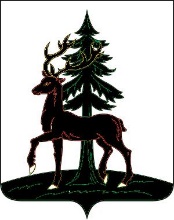 ПОСТАНОВЛЕНИЕАДМИНИСТРАЦИИ ГОРОДСКОГО ОКРУГА ГОРОД ЕЛЕЦЛипецкой области Российской ФедерацииПОСТАНОВЛЕНИЕАДМИНИСТРАЦИИ ГОРОДСКОГО ОКРУГА ГОРОД ЕЛЕЦЛипецкой области Российской ФедерацииПОСТАНОВЛЕНИЕАДМИНИСТРАЦИИ ГОРОДСКОГО ОКРУГА ГОРОД ЕЛЕЦЛипецкой области Российской ФедерацииПОСТАНОВЛЕНИЕАДМИНИСТРАЦИИ ГОРОДСКОГО ОКРУГА ГОРОД ЕЛЕЦЛипецкой области Российской Федерации№ Вносит:Вносит:Вносит:Начальник Управления образованияадминистрации городского округа город ЕлецГ.А. ВороноваСогласовано:Согласовано:Согласовано:Заместитель главы администрациигородского округа город ЕлецМ.В. СелянинаНачальник Управления финансовадминистрации городского округа город ЕлецН.В. ЛыковаПредседатель правового комитетаадминистрации городского округа город ЕлецЕ.В. ЕршоваУправляющий делами администрации городского округа город ЕлецА.Б. Стрельников